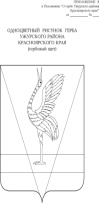 АДМИНИСТРАЦИЯ УЖУРСКОГО РАЙОНАКРАСНОЯРСКОГО КРАЯПОСТАНОВЛЕНИЕ13.12.2023                                         г. Ужур                                                      № 952Об утверждении Программы профилактики рисков причинения вреда (ущерба) охраняемым законом ценностям в сфере муниципального земельного контроля на территориях сельских поселений Ужурского района Красноярского края  на 2024 год           В соответствии со статьей 44 Федерального закона от 31.07.2020 N 248-ФЗ "О государственном контроле (надзоре) и муниципальном контроле в Российской Федерации", ПОСТАНОВЛЯЮ:1. Утвердить Программу профилактики рисков причинения вреда (ущерба) охраняемым законом ценностям, в сфере муниципального земельного контроля на территориях сельских поселений Ужурского района Красноярского края  на 2023 год согласно приложению.     2. Постановление вступает в силу со дня его официального опубликования на официальном сайте администрации Ужурского района Красноярского края.Глава района                                                                                            К.Н. Зарецкий             Приложение к постановлению администрации Ужурского района                               от 13.12.2023г. № 952Программа профилактики рисков причинения вреда (ущерба) охраняемым законом ценностям в сфере муниципального земельного контроля на территориях сельских поселений Ужурского района Красноярского края  на 2024 год
        Программа профилактики рисков причинения вреда (ущерба) разработана в целях установления профилактических мер, направленных на снижение риска причинения вреда (ущерба) охраняемым законом ценностям и периодичности их проведения в рамках осуществления муниципального земельного контроля на территориях сельских поселений Ужурского района Красноярского края.           Мероприятия по муниципальному земельному контролю на территориях сельских поселений Ужурского района Красноярского края осуществляется в форме проведения внеплановых контрольных мероприятий, направленных на предупреждение, выявление и пресечение нарушений обязательных требований, установленных законодательством  Российской Федерации.        Субъектами профилактических мероприятий  являются граждане (физические лица), юридические лица и индивидуальные предприниматели.        Органом, уполномоченным на проведение муниципального земельного контроля  является администрация Ужурского района Красноярского края.Анализ текущего состояния осуществления муниципального земельного контроляАдминистрацией Ужурского района на 2023 год план контрольных (надзорных) мероприятий не утверждался. В соответствии с утвержденным положением от 31.05.2022 № 23-105р о муниципальном земельном контроле в границах сельских поселений на территории Ужурского района Красноярского края система оценки и управления рисками при осуществлении муниципального земельного контроля не применяется. В 2023 году были проведены контрольные (надзорные) мероприятия без взаимодействия с контролируемым лицом в виде наблюдений за соблюдением обязательных требований и выездных обследований, в результате чего были выявлены признаки нарушений земельного законодательства, выразившееся  в неисполнении требований  статьи 42 Земельного Кодекса Российской Федерации, а именно собственники, арендаторы земельных участков, не используют земельные участки предназначенные для ведения личного подсобного хозяйства, индивидуального жилищного строительства. Также были выявлены признаки нарушений земельного законодательства, выразившегося в самовольном занятии земельного участка или части земельного участка, в том числе использование земельного участка лицом, не имеющим предусмотренных законодательством РФ прав на земельный участок.Администрацией Ужурского района на 2023 год утверждена  программа профилактики рисков причинения вреда (ущерба) охраняемым законом ценностям в сфере муниципального земельного контроля на территориях сельских поселений Ужурского района Красноярского края. В целях предупреждения нарушений юридическими лицами и индивидуальными предпринимателями, гражданами обязательных требований, устранения причин, факторов и условий, способствующих нарушениям обязательных требований, администрацией района были проведены следующие мероприятия: - размещены на официальном интернет-сайте муниципального образования Ужурский район, перечни нормативных правовых актов или их отдельных частей, содержащих обязательные требования, оценка соблюдения которых является предметом муниципального земельного контроля, а также тексты соответствующих нормативных правовых актов, руководство по соблюдению обязательных требований;            - информирование контролируемых лиц и иных заинтересованных лиц по вопросам соблюдения обязательных требований, в средствах массовой информации, в том числе в газете «Сибирский хлебороб», на информационных стендах на территориях сельских советов;          - по обращениям контролируемых лиц и их представителей на постоянной основе осуществлялось консультирование по вопросам, связанными с организацией и осуществлением муниципального земельного контроля;          - проведены обязательные профилактические визиты в отношении контролируемых лиц, приступивших к осуществлению деятельности в отношении объектов земельных отношений, не позднее чем в течение одного года с момента начало такой деятельности;         - по результатам контрольных (надзорных) мероприятий без взаимодействия, были вынесены в отношении контролируемых лиц предостережения о недопустимости нарушений обязательных требований с предложением принять меры по обеспечению соблюдения обязательных требований.            В связи с проведенным анализом сферы муниципального земельного контроля в предыдущие годы при осуществлении муниципального земельного контроля система оценки и управлениями рисками не применяется.             Муниципальный контроль осуществляется без проведения плановых контрольных (надзорных) мероприятий.           Основными проблемами, которые по своей сути являются причинами основной части нарушений требований земельного законодательства РФ являются:1) низкие знания правообладателей земельных участков требований, предъявляемых к ним земельным законодательством РФ о порядке, способах и ограничениях использования земельных участков.2) сознательное бездействие правообладателей земельных участков (правообладатели земельных участков помимо прав на такие земельные участки, имеют и обязанности по поддержанию их состоянии, пригодном для использования. Правообладатели земельных участков, как правило изначально не планируют использовать земельный участок по его назначению). Выявить таких правообладателей и провести с ними профилактические мероприятия, возможно при проведении контрольных мероприятий без взаимодействии.3) изменение фактических границ земельных участков, в результате которых увеличивается площадь земельного участка за счет смежных  земельных участках.4) самым распространенным нарушением является самовольное занятие земельного участка или его части, выражающееся в размещении строений, зданий, сооружений.Цели и задачи реализации  программы профилактики рисков причинения вредаЦели Программы- стимулирование добросовестного соблюдения обязательных требований всеми контролируемыми лицами;- устранение условий, причин и факторов, способных привести к нарушениям обязательных требований и (или) причинению вреда (ущерба) охраняемым законом ценностям;- создание условий для доведения обязательных требований до контролируемых лиц, повышение информированности о способах их соблюдения.                                   Задачи Программы- выявление причин, факторов и условий, способствующих причинению вреда (ущерба) охраняемым законом ценностей;- укрепление системы профилактики рисков причинения вреда (ущерба) охраняемым законом ценностям путем активизации профилактической деятельности;- повышение правосознания и правовой культуры руководителей юридических лиц, индивидуальных предпринимателей, граждан.Перечень профилактических мероприятий, сроки (периодичность) их проведенияАдминистрация Ужурского района Красноярского края проводит следующие профилактические мероприятия:Информирование.          Администрация Ужурского района  осуществляет информирование контролируемых лиц и иных заинтересованных лиц по вопросам соблюдения обязательных требований.         Информирование осуществляется посредством размещения соответствующих сведений на официальном сайте администрации ужурского района  в сети "Интернет", в средствах массовой информации.        Администрация Ужурского района  размещает и поддерживает в актуальном состоянии на своем официальном сайте в сети "Интернет":        - тексты нормативных правовых актов, регулирующих осуществление государственного контроля (надзора), муниципального контроля;       - сведения об изменениях, внесенных в нормативные правовые акты, регулирующие осуществление государственного контроля (надзора), муниципального контроля, о сроках и порядке их вступления в силу;       - перечень нормативных правовых актов с указанием структурных единиц этих актов, содержащих обязательные требования, оценка соблюдения которых является предметом контроля, а также информацию о мерах ответственности, применяемых при нарушении обязательных требований, с текстами в действующей редакции;          - перечень индикаторов риска нарушения обязательных требований, порядок отнесения объектов контроля к категориям риска;          - программу профилактики рисков причинения вреда и план проведения плановых контрольных (надзорных) мероприятий контрольным (надзорным) органом (при проведении таких мероприятий);         - исчерпывающий перечень сведений, которые могут запрашиваться контрольным (надзорным) органом у контролируемого лица;         - сведения о способах получения консультаций по вопросам соблюдения обязательных требований;          - доклады о муниципальном контроле;          - иные сведения, предусмотренные нормативными правовыми актами Российской Федерации, нормативными правовыми актами субъектов Российской Федерации, муниципальными правовыми актами и (или) программами профилактики рисков причинения вреда.         Информирование осуществляется в течение года.Консультирование. Должностное лицо администрации Ужурского района по обращениям контролируемых лиц и их представителей осуществляет консультирование (дает разъяснения по вопросам, связанным с организацией и осуществлением муниципального земельного контроля). Консультирование осуществляется без взимания платы. Консультирование может осуществляться должностным лицом администрации Ужурского района по телефону, посредством видео-конференц-связи, на личном приеме либо в ходе проведения профилактического мероприятия, контрольного (надзорного) мероприятия и не должно превышать 10 минут.Консультирование осуществляется по следующим вопросам:- порядок осуществления муниципального земельного контроля;- порядок совершения контрольных действий должностным лицом администрации Ужурского района;- разъяснение положений нормативных правовых актов, содержащих обязательные требования, оценка соблюдения которых осуществляется в рамках муниципального земельного контроля. По итогам консультирования информация в письменной форме контролируемым лицам и их представителям не предоставляется, за исключением случаев, установленных положением о виде контроля. Контролируемое лицо вправе направить запрос о предоставлении письменного ответа в сроки, установленные Федеральным законом от 2 мая 2006 года N 59-ФЗ "О порядке рассмотрения обращений граждан Российской Федерации". При осуществлении консультирования должностное лицо администрации Ужурского района обязано соблюдать конфиденциальность информации, доступ к которой ограничен в соответствии с законодательством Российской Федерации. В ходе консультирования не может предоставляться информация, содержащая оценку конкретного контрольного (надзорного) мероприятия, решений и (или) действий должностного лица администрации Ужурского района, иных участников контрольного (надзорного) мероприятия, а также результаты проведенных в рамках контрольного (надзорного) мероприятия экспертизы, испытаний. Информация, ставшая известной должностному лицу администрации Ужурского района в ходе консультирования, не может использоваться администрации Ужурского района в целях оценки контролируемого лица по вопросам соблюдения обязательных требований. Администрации Ужурского района осуществляют учет консультирований. В случаях, предусмотренных положением о виде контроля, консультирование по однотипным обращениям контролируемых лиц и их представителей осуществляется посредством размещения на официальном сайте администрации Ужурского района в сети "Интернет" письменного разъяснения, подписанного уполномоченным должностным лицом администрации Ужурского района.Консультирование осуществляется в течение года.Профилактический визит.             Профилактический визит проводится должностным лицом администрации Ужурского района в форме профилактической беседы по месту осуществления деятельности контролируемого лица либо путем использования видео-конференц-связи. В ходе профилактического визита контролируемое лицо информируется об обязательных требованиях, предъявляемых к его деятельности либо к принадлежащим ему объектам контроля.        Проведение обязательных профилактических визитов должно быть предусмотрено в отношении контролируемых лиц, приступающих к осуществлению деятельности в отношении объектов земельных отношений, не позднее чем в течение одного года с момента начало такой деятельности.        В ходе профилактического визита должностным лицом администрации Ужурского района может осуществляться консультирование контролируемого лица.         О проведении обязательного профилактического визита контролируемое лицо должно быть уведомлено не позднее чем за пять рабочих дней до даты его проведения. Контролируемое лицо вправе отказаться от проведения обязательного профилактического визита, уведомив об этом администрацию Ужурского района не позднее чем за три рабочих дня до даты его проведения. Контролируемое лицо вправе обратиться в контрольный (надзорный) орган с заявлением о проведении в отношении его профилактического визита.    Контрольный (надзорный) орган рассматривает заявление контролируемого лица в течение десяти рабочих дней с даты регистрации указанного заявления и принимает решение о проведении профилактического визита либо об отказе в его проведении с учетом материальных, финансовых и кадровых ресурсов контрольного (надзорного) органа, категории риска объекта контроля, о чем уведомляет контролируемое лицо. Контрольный (надзорный) орган принимает решение об отказе в проведении профилактического визита по заявлению контролируемого лица по одному из следующих оснований:1) от контролируемого лица поступило уведомление об отзыве заявления о проведении профилактического визита;2) в течение двух месяцев до даты подачи заявления контролируемого лица контрольным (надзорным) органом было принято решение об отказе в проведении профилактического визита в отношении данного контролируемого лица;3) в течение шести месяцев до даты подачи заявления контролируемого лица проведение профилактического визита было невозможно в связи с отсутствием контролируемого лица по месту осуществления деятельности либо в связи с иными действиями (бездействием) контролируемого лица, повлекшими невозможность проведения профилактического визита;4) заявление контролируемого лица содержит нецензурные либо оскорбительные выражения, угрозы жизни, здоровью и имуществу должностных лиц контрольного (надзорного) органа либо членов их семей.В случае принятия решения о проведении профилактического визита по заявлению контролируемого лица контрольный (надзорный) орган в течение двадцати рабочих дней согласовывает дату проведения профилактического визита с контролируемым лицом любым способом, обеспечивающим фиксирование такого согласования, и обеспечивает включение такого профилактического визита в программу профилактики рисков причинения вреда (ущерба) охраняемым законом ценностям.При проведении профилактического визита гражданам, организациям не могут выдаваться предписания об устранении нарушений обязательных требований. Разъяснения, полученные контролируемым лицом в ходе профилактического визита, носят рекомендательный характер. В случае, если при проведении профилактического визита установлено, что объекты контроля представляют явную непосредственную угрозу причинения вреда (ущерба) охраняемым законом ценностям или такой вред (ущерб) причинен, должностное лицо администрации Ужурского района незамедлительно направляет информацию об этом главе Ужурского района для принятия решения о проведении контрольных (надзорных) мероприятий.Профилактический визит осуществляется ежеквартально каждый второй месяц 2024 года.4) При наличии у органа муниципального контроля сведений о готовящихся нарушениях обязательных требований или признаках нарушений обязательных требований и (или) в случае отсутствия подтвержденных данных о том, что нарушение обязательных требований причинило вред (ущерб) охраняемым законом ценностям либо создало угрозу причинения вреда (ущерба) охраняемым законом ценностям, орган муниципального земельного контроля объявляет контролируемому лицу предостережение о недопустимости нарушения обязательных требований и предлагает принять меры по обеспечению соблюдения обязательных требований.Составление, оформление и направление предостережения осуществляется не позднее пятнадцати календарных  дней со дня получения органом муниципального земельного контроля сведений о готовящихся нарушениях, либо признаков нарушения обязательных требований.Решение об объявлении предостережения принимается главой Ужурского района Красноярского края.Объявление предостережения осуществляется посредством направления контролируемому лицу предостережения на бумажном носителе или в виде электронного документа, подписанного усиленной квалифицированной электронной подписью, любым доступным способом, позволяющим отследить получение предостережения контролируемым лицом.  Контролируемое лицо в течение пятнадцати календарных дней с момента получения предостережения вправе подать в орган муниципального земельного контроля, объявивший предостережение, возражение в отношении указанного предостережения, содержащее следующие сведения:1) наименование органа муниципального земельного контроля, в который направляется возражение;2) наименование юридического лица, фамилию, имя и отчество (последнее - при наличии) индивидуального предпринимателя или гражданина, а также номер (номера) контактного телефона, адрес (адреса) электронной почты (при наличии) и почтовый адрес, по которым должен быть направлен ответ контролируемому лицу;3) идентификационный номер налогоплательщика - юридического лица, индивидуального предпринимателя, гражданина;4) дату и номер предостережения;5) доводы, на основании которых контролируемое лицо не согласно с объявленным предостережением;6) обоснование позиции в отношении указанных в предостережении готовящихся или возможных действиях (бездействии), которые приводят или могут привести к нарушению обязательных требований, при необходимости с приложением документов либо их заверенных копий;7) личную подпись и дату.Возражение направляется контролируемым лицом на бумажном носителе почтовым отправлением либо в форме электронного документа, подписанного электронной подписью, в порядке, определенном законодательством Российской Федерации, на указанный в предостережении адрес электронной почты.Учет предостережений осуществляется органом муниципального земельного контроля путем ведения журнала учета предостережений о недопустимости нарушения обязательных требований (на бумажном носителе либо в электронном виде), по форме, обеспечивающей учет информации.Орган муниципального контроля в течение пятнадцати календарных дней со дня регистрации возражения:1) обеспечивает объективное, всестороннее и своевременное рассмотрение возражения;2) направляет письменный ответ по существу поставленных в возражении вопросов.Повторно направленные возражения по тем же основаниям не рассматриваются органом муниципального земельного контроля.По результатам рассмотрения возражения орган муниципального земельного контроля принимает одно из следующих решений:1) удовлетворяет возражение в форме отмены объявленного предостережения;2) отказывает в удовлетворении возражения.Мотивированный ответ о результатах рассмотрения возражения органом муниципального земельного контроля направляет контролируемому лицу, подавшему возражение, не позднее дня, следующего за днем принятия решения, в письменной форме и по его желанию в электронной форме»Перечень уполномоченных лиц, ответственных за организацию  и проведение профилактических мероприятий в сфере муниципального земельного контроляПоказатели результативности и эффективности Программы профилактики рисков причинения вредаЦелевые показатели результативности мероприятий Программы в сфере муниципального земельного контроля:Количество выявленных нарушений требований земельного законодательства в части требований по использованию земель и устранению нарушений в области земельных отношений.Количество проведенных профилактических мероприятий.Проведение совместных межведомственных профилактических мероприятий юридических лиц, индивидуальных предпринимателей, физических лиц (граждан).Ожидаемый результат от реализации Программы-снижение количества выявленных нарушений требований земельного законодательства, в первую очередь, в части требований по использованию земель и устранению нарушений в области земельных правоотношений, при увеличении количества и качества проводимых профилактических мероприятий.ДолжностьФункцияКонтактыВедущий специалист по муниципальному контролю  отдела по управлению муниципальным имуществом и земельными отношениямиОрганизация и проведение мероприятий по реализации Программы83915621982i.v.garifulina@40.krskcit.ru